РЕШЕНИЕСобрания депутатов муниципального  образования«Шоруньжинское сельское поселение»Отчет УУП ОМВД России по Моркинскому району о проводимой на административном участке работе за 2016г.Собрание депутатов муниципального образования «Шоруньжинское сельское поселение» РЕШАЕТ:1. Утвердить   отчет УУП ОМВД России по Моркинскому району о проводимой на административном участке работе за 2016г.  (отчет прилагается).Глава муниципального образования«Шоруньжинское сельское поселение»,председатель Собрания депутатов                                           Л.А. Григорьева«Унчо ял кундем» муниципальный образованийын депутатше-влакын Погынжо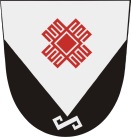 Собрание депутатов муниципального образования «Шоруньжинское сельское поселение» №   88« 31»  января   2017   года